Kvinesdal Kommune   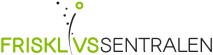  Januar-juni      juli-desember    år: 20_____Registrering av all form for fysisk aktivitet av varighet over 30 minutt pr dagNavn:_______________________________________________Telefon:_____________________________________________Skjema leveres på Rådhuset (Servicekontoret) eller til Frisklivssentralen (Meierigården):      Perioden januar-juni: innen 7. juli.   Perioden juli-desember: innen 7. januar.Det trekkes 3 gavekort à 500,- hvert halvår. Vinnere blir kontaktet!       GOD TRIM!I løpet av en uke bør voksne være fysisk aktive: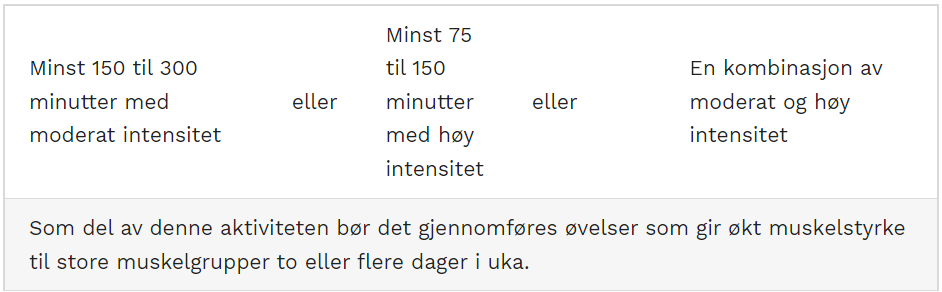 Daglig fysisk aktivitet påvirker humøret positivt, gir deg overskudd og bedre helse! 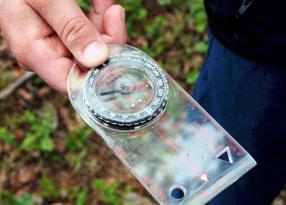 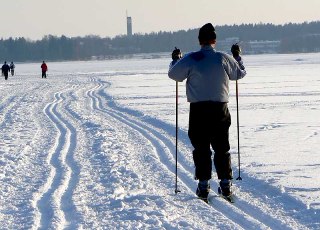 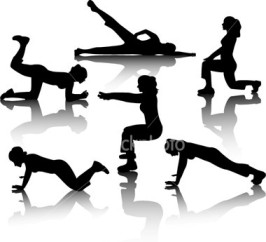 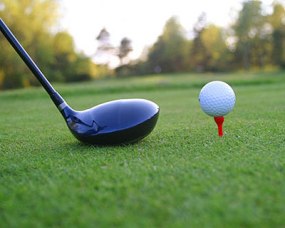 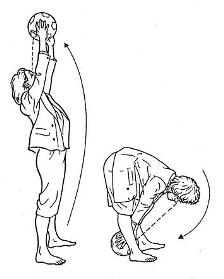 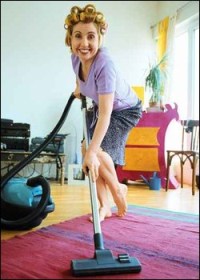 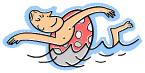 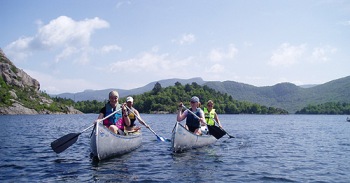 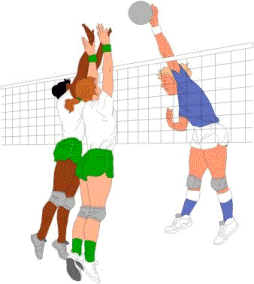 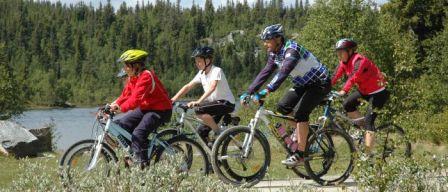 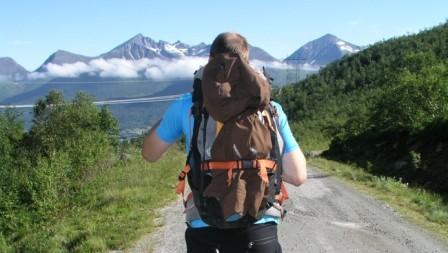 DatoType aktivitetMinutt totalt pr. dagDatoType aktivitetMinutt totalt pr. dag